Relação dos selecionados para o cargo de Coordenador de Turma.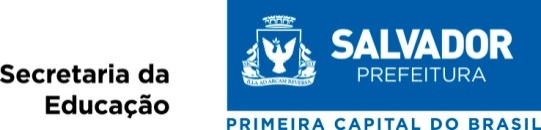 NOMEADNA SANTOS RAULADRIANA DE ALCANTARA CORREIAADRIANA DOS SANTOS BARRETTOADRIANA SANTANA FRANÇAADRIANE QUEIROZ DE SOUZA BRASILEIROADRIELLE COSTAAGNALDO LEITE DO NASCIMENTOAGRIMALDO BARBOSA DOS SANTOSALAKIJA ALALY PEREIRA MELHORALANA IVANA MATOS BARBOSA ALCIMEIRE SANTOS SOARESALESSANDRA CARDOSO SANTOSALEXANDRE DOS SANTOS ALVESALINE CAREN MONTEIRO CUNHA DE SA TELESALINE MORAES BAHIAALTAMIRA EDNA JESUS DA ROCHAANA REGINA CARVALHO DOS SANTOSANA CARLA SANTOS REISANA CLARA MUNIZ CASTRO GOMESANA CLAUDIA OLIVEIRAANA LÉIA DE LIMA RODRIGUES SOUZAANA LÚCIA CARVALHO DOS SAMTOSANA MARIA CARAPIA DE SOUZAANA MARIA SANTOS NASCIMENTOANA PAULA MATOS RAMOSANA PAULA NASCIMENTO MASCARENHASANA PAULA SANTOS DE OLIVEIRAANA PAULA SILVA BISPO ANA PAULA SILVA PORTELAANA RITA DOS SANTOS ALMEIDAANA SELMA MONTEIRO LOPES MOREIRAANAILDES DAMASCENO DE NOVAES SILVAANDAIRA FELIX DE ARAUJO MAURICIOANDREA HORTA DOS SANTOS DE ASSISANDREA SILVA COSTAANDREIA DE SANTANA SANTOS ANDRÉIA FÁBIA SANTOSANDRÉIA XAVIER FRANÇAANDREZA ZUAR OLIVEIRA DAMASCENO SANTOSANGELA CRISTINA DO CARMO BRITOANGELA DOS SANTOS ALVESÂNGELA MÁRCIA FREITAS DOS SANTOSANGELICA MARIA ALEXANDRE COSTAANGELITA RIBEIRO DOS SANTOSANNIBAL PERES VEIGA FILHOARLA MARIA DA CONCEIÇÃO BARBOZA DE OLIVEIRA.ATISLEI DE OLIVEIRA CRUZ SANTOSAURELIANA DOS SANTOS GOMESAURELINA GONÇALO DOS SANTOAVAISA SILVA SANTOS BARBARA COSTA ALVES DA SILVABEATRIZ DOS SANTOS SILVA BRUNO DIASCAMILA ANDRADE MACHADO DE SANTANACAMILA MENDES MACHADOCANDIDA MARIA DA SILVA SANTOSCARINA PINTO DA SILVA CARLA GABRIELE CALMON ALENCARCARLOS ALBERTO SALES DE SANTANACARLOS MENÊSES OLIVEIRACECILIA VELOSO DA SILVACELESTE SANTOS DE ASSISCÉLIA OLIVEIRA LIMACEMARY CORREIA DE SOUSACIDNALVA PAULA DA SILVACINTIA RODRIGUES DE JESUSCLARA ANTÔNIA DE JEUSCLARISSA MATOS MACEDOCLAUDENISE ALMEIDA DOS SANTOSCLÁUDIA CALDEIRA LIMA BELOMCLAUDIA CAOISTRANO SANTOS BARRALCLAUDIA CRUZ LOPES SILVACLÁUDIA MARIA TEIXEIRA GUIMARÃESCLÁUDIA ROSIMAR NASCIMENTO MOURACLEIDEMAR ZUCA OLIVEIRACLENILDES SERRA MOREIRA TEIXEIRACRISLEI SERRA MOREIRACRISPINA DE JESUS SANTOSCRISTIANA LIMA DOS SANTOSCRISTIANE FARIAS BARBOSACRISTINA MARIA ALVES DE JESUSDAIANE SILVA DAS CHAGASDANIELA NASCIMENTO BRITODANIELE DE SÁ SACRAMENTO SANTANA DANIELE DOS SANTOSDANIELE VASCONCELOS MACHADODÉBORA BRAGA BRANDÃODÉBORA GABRIELA MAIA DE ALMEIDADEIJANE DE CARVALHO NAZAREDEMILSON LIMA OLIVEIRA DENISANGELA ABBUD DA SILVA DENISE CARVALHAL DO AMOR DIVINODEOLINDA RODRIGUES DE JESUSDIANE SOUZA DA CRUZDINALVA SANTOS DA SILVADIONETE  CONCEIÇÃO DA CRUZDIVANI AUGUSTA GOMESEDEILDES REIS LISBOA FERREIRAEDLEY CARLOS BARBOSA DE ALMEIDAEDNA PEREIRA SANTOSEDNA DE FREITAS BRANDÃOEDNA JESUS DOS SANTOSEDNEI DA ANUNCIAÇÃO ALVESEDUARDA SANTOS DE SOUZAELAINE DOS REIS ALVESELIANA CONCEIÇÃO DE SOUZAELIANA MOLGÃO SANTOSELIANA SANTANA DOS SANTOSELIANA TRINDADE DA SILVA DOS SANTOSELIANE NOGUEIRA DE CRISTOELIANE SANTOS DE SOUSAELIEMAR CARNEIRO CIDADEELIENE BALTASAR SERRA CARVALHOELIETE ALVES OLIVEIRAELISABETH BARBOSA ARAGÃOELISÂNGELA SILVA SOUSAERASTO LOPES DOS SANTOS FILHOERICA LIMA DA LUZEVANILZA DO CARMO OLIVEIRAEVELIN CASTRO SANTA BARBARAEVERALDO BATISTA DOS REISFÁBIA MIRANDA SALVADORFABIANA CARLA DA CONCEIÇÃO PAZ SANTOSFABIANO BATISTA DOS SANTOSFATIMA MARIA SILVA PINHEIRO DOS SANTOSFERNANDA CARDOSO FRANÇAFERNANDA NATALIA DEIRO DA SILVA SANTOSFERNANDA RODRIGUES DOS SANTOSFLÁVIA LAGO DE JESUS PEREIRAFRANCISMEIRE SANTOS FERREIRAGABRIELA AQUINO DE OLIVEIRAGEORGE DIAS DE JESUSGILCÉLIA B. SANTOS FRANÇAGILDA BISPO PEREIRA MACEDOGILKA SANTANA DO ESPIRITO SANTOGISELE APARECIDA ALVES SANTOSGISELE SUZART LEÃO GRAÇA MARIA CALDAS CHAGASGRAÇA SUELI CAMPOS NASCIMENTOGRACIMAR SALES FERREIRA HELBA SOLANGE DE SOUSA GARCESHILDENEIDE FERREIRA DOS SANTOSIARA OLIVEIRA PEDREIRA SILVAIDELVAN DOS SANTOS RAMOSILANE MARIA SOUZA E SOUZA IONARA RODRIGUES DA SILVAIRACEMA SILVA ROSA DE ANDRADEIRANILDES DE JESUS SOUSAIRENILDESBRANDÃO LIMAISA MARIA NASCIMENTO RODRIGUESISA MARIA NILO DE OLIVEIRA ISABELA ARAÚJO SANTANA ISABELA CARNEIRO ALMEIDAISIS PATRICIA DOS SANTOS GOMESIVANA DA MOTTA ARAÚJO COSTAIVINA PRISCILLA DANTAS DA SILVA BORGES IVONETE DANTAS BISPOJACIENE FERREIRA ACCIOLY LINSJAINARA OLIVEIRA AMORIMJAMILLE MOTA DE JESUSJANETE FRAGA MATOSJAQUELINE RAMOS DE SOUSAJAQUELINE SILVA SANTOSJÉSSICA LARISSA VALENTE DA SILVA BARBOSAJESSICA SANTANA SANTOS TEIXEIRAJESSICA SILVA DOS SANTOSJISELE NASCIMENTO DE PINHO LOPESJOANICE DA CRUZ BATISTAJOÃO DE JESUS SANTOS JOAO PAULO DE JESUS JOCEVAL SANTOS OLIVEIRA JOCINEIDE GOMES SANTOSJOELMA ALVES DA SILVAJOLIVALDA SILVA DE OLIVEIRAJÔNATAS DE JESUS SANTOSJONES FRANÇA DE OLIVEIRAJOSANETE DOS SANTOS BATISTAJOSELIA MACEDO DE ALMEIDAJOSELIA RODRIGUES DOS SANTOSJOSENETE TEIXEIRA AMORIMJOSENICE DE SOUZA SIMÕESJOSENIRA SUZARTE REIS SILVAJOSILDA MOTTA NASCIMENTOJOSIMAR MOTA DA SILVAJOSSENICE DO NASCINEBTOJULIETA MONTEROJUSSARA JORGE DOS SANTOSKATIA CILENE SILVA CORREIAKLÊNIA MARLA DOS SANTOS SANTIAGOLÉA ROBERTA MATOS CORREIA DOS SANTOSLETICIA CONCEIÇÃO DOREALETÍCIA SACRAMENTO REISLEYLA CERQUEIRA DA SILVALÍGIA TELES SOUZALILI SILVA E SILVALILIAN CASTRO MONTEIROLILIANE ESTRELA DA SILVALILIANE SANTOS DA COSTALUÃ MICHEL DA SILVA CRUZ LUANA DOS SANTOS FREITASLUCÉLIA MOTA CERQUEIRA LUCIA CRISTINA SANTOS DE JESUSLUCIANA ALCANTARA DOS SANTOSLUCIDALVA NEVES VASCONCELOS FLOR LUCIENE LOPES DOS SANTOSLUCIENE MENEZES RAMOSLUCIMAR CARDOSO DE OLIVEIRA MARTINSLUCIMARIA ROSA CONCEIÇÃOLUIS CLAUDIO DE CARVALHO NAZARÉ LUZIMAR SOARES DA CRUZMAGALI MENESES DA SILVA CONCEIÇÃOMAGNÓLIA COSTA DOS SANTOS MAÍSA MARIA MATOSMARCELA DE SANTANA ROCHAMARCELA MARIA OLIVEIRA DE ARAÚJOMARCELO OLIVEIRA DE MOURAMÁRCIA COELHO SOUZAMARCIA DANIELA SANTOS FERREIRAMARGARETE DA SILVA DÓRIA PINTOMARIA RENATA SILVA BARBOSAMARIA ANGÉLICA SANTIAGO MENDESMARIA ANTONIA ARAÚJO SANTOSMARIA APARECIDA DOS SANTOSMARIA AUXILIADORA SAMPAIO BAGGIMARIA CELESTE SANTOS JESUS DE AZEVEDOMARIA DA GLORIA BRITO DOS SANTOSMARIA DAJUDA OLIVEIRA COSTAMARIA DAS GRAÇAS XAVIER DOS SANTOSMARIA DO CARMO SANTOS CIDREIRAMARIA DOLORES SOSIN RODRIGUEZMARIA EDNA ARAUJO MOURA MARIA EDNA ARAUJO MOURA MARIA EMÍLIA BISPO SOUZA DOS SANTOS MARIA ISABEL GARCEZ NETAMARIA LÚCIA FERREIRA DOS SANTOS LIMAMARIA NEIDE SANTANA DOS SANTOSMARIA NILZA FRANCISCA DA COSTA MARIA RIDINALVA CARNEIRO ALVESMARIA SELMA GOMES DA CRUZ SANTOSMARIANA CAPINÃ VITORIANO DA SILVAMARIANA RODRIGUES SEBASTIÃOMARILENE COUTO SANTOS SILVAMARILENE DA SILVA OLIVEIRAMARILENE SANTOS DE JESUSMARILUCE SOUZA SANTOS MÁRIO JOSÉ SANTANA VIEIRA MARISA MEDEIROS SEARAMARIZETE ALVES COSTAMARLI ALVES DOS SANTOSMARTA DOS SANTOS SILVAMAURICIO MESSIAS CONCEIÇÃO DA SILVA MILENA DE FREITAS ARAGÃOMIRANILCE SANTOS SOUZAMIRIAN ELIAS SOUZA DE OLIVEIRAMOISES AGRÍCOLA DE SANTANA FILHOMONICA ALVES TELES BARAUNAMÔNICA SIMONE DE SOUZAMUNIQUE PINHO DOS SANTOSNADJA CONCEIÇÃO DOS ANJOS SOARESNADJA DOS SANTOS PRADONADJA PEREIRA MONTEIRO LOPESNADJANE LOURIDO DA SILVA NAYRIANE DE JESUS CEUTA DA SILVA NEIDJANE GONCALVES DOS SANTOSNILZETE DEOLINDA DOS SANTOS NILZETE PEREIRA DA CONCEIÇAONUBIA DE JESUS SOUSAONEIDE RAMOS DA SILVA BONFIMPATRÍCIA CONCEIÇÃO SILVAPATRICIA PEREIRA PINA PAULA MARIETA DA SILVA REIS CAMPELOQUEILA EVANGELHO SANTOSRAMILA SILVA ALVESRAMONA SILVA DOS SANTOSRAQUEL CASTRO SANTA BÁRBARA RAQUEL MOREIRA DOS SANTOSRAQUEL SANTOS DE SOUSARAQUEL SUELI DE SOUZA SILVAREGILENE MATO GROSSO FREIREREISILDA LAGO DE OLIVEIRARENILDA RIBEIRO DOS SANTOSRICARDO DE OLIVEIRA CORREIARICARDO LEANDRO DOS SANTOSRIVAILDE SANTOS DA HORSROBERTA DE JESUS SANTANAROSA MARIA SOARES DA CRUZROSA NEIDE OLIVEIRA E NARICIROSANA XAVIER DE JESUSROSANE CRISTINA PRUDENTE ROSE THIOUNEROSELI SANTANA COSTASABRINA LIMA DOS SANTOSSANDRA MARIA OLIVEIRA LIMASANDRA ROSA DA ANUNCIAÇÃOSANDRA ROSA DA ANUNCIAÇÃOSARA DE JESUS DOS SANTOSSEILDES MARIA DOS SANTOS ALVES SELMA LIMA CANÁRIOSEMIDÉIA SENTIMENTAL SILVA SANTOSSHEYLLA CRISTINA SILVA DO NASCIMENTOSIJANE DE ALMEIDA FREITASSILVANA FRANÇA COSTASILVANA SANTOS CARDOSOSIMONE DE JESUS NOGUEIRASOLIMAR FORTUNARO RIBIEROSUSANA BENTO DOS SANTOSSUSANA FONTOURA DA SILVA TAIANE BARBOSA FERREIRATAINÃ PEREIRA MARQUES DOS SANTOSTAIS SILVA MATOSTAMILES DA CONCEIÇÃO SANTANA LIMA DE FREITASTARSIS DE CARVALHO SANTOSTATIANA MACEDO SILVATELMA MARIA SOUZA CAMPOS MENESESTEMISTOCLES DOS SANTOS SANTOSTERESA CRISITNA FREITAS DOS SANTOSTEREZA CRISTINA BISPO DOS SANTOSUILA SANTOS LIMAVALTER SOUZA CRUZVANDA MOURA DA FONSECAVÂNIA DA SILVA SANTOSVERA LUCIA DE SOUZA TAVARESVERONICA CONCEICAO SILVA VERONICA FERREIRA SILVAVIRGINIA DE JESUS DA CONCEIÇÃOWALLACE NUNES TEIXEIRAWILMARA DOS SANTOS ARAUJOZORILDA TOURINHO DOS SANTOS